Firas Qaseem Alzoubi, MD, FRCS (Oto)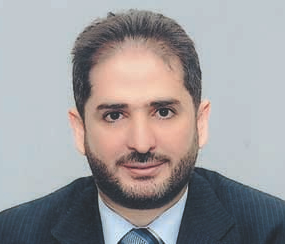 Department of Special Surgery, Faculty of MedicineJordan University of Science and Technology
P O Box 3030, Irbid, Jordan 22110
Tel (962) 2-7200600 ext 40533
Fax (962) 2-7200624
 firasz@just.edu.joCurrent Appointment:Awards'Karl Storz' Award for Excellence in Teaching 2014 at the Middle East Otolaryngology Academy conference in Dubai. The Award: Established in association with Karl storz Endoscope and bearing the name of its founder, the award honours the person who contributed the most to the education of ENT physicians in the Middle East.Academic Activities and International RelationsProfessional Achievements: I established centre of excellence for cochlear implantation at KAUH in 2006; this center was responsible for providing implantation services for the north region of Jordan and extended its services to include more than 10 hospitals all over the region (Kwait, Dammam, Manama, Erbil, Sulaymaniah, Duhuk, Khortoum, Tripoli, Misurata, Benghazi and Lagos). I implanted more than 1000 patients and our centre became the best cochlear implant centre in the country in term of success rate and total number of patients. This centre became major part of his royal highness crown prince initiative ‘Hearing without borders’ I started implanting vagal nerve stimulator (VNS) in close cooperation with colleagues in the neurology department; I implanted 35 patients with good results.I established a centre of excellence for rhinology services at King Abdullah University Hospital; routine procedures are performed including Endoscopic Sinus Surgery, Balloon sinoplasty, Trans-sphenoidal removal of Pituitary tumours, Endoscopic DCR, Endoscopic opening of Choanal atresia, Endoscopic removal of nasal tumours (olfactory Neuroblastoma and Schwanoma), Endoscopic management of nasal CSF leak, and Septorhinoplasty.I established a regional training hub for all advanced otolaryngology procedures at KAUH (the first of its kind in the country). Several advanced ‘hands on’ courses were conduced and were attended by many colleagues from the Arab world.Education and Qualifications:LicensureCommittee Assignments and Administrative ServicesPrevious Appointment:Membership of Scientific Societies and CommunitiesMember of the Royal College of Surgeons of Edinburgh.		1999Member of Faculty of Medicine Council (JUST) 		2003-20042009 - nowMember of the National Otolaryngology Scientific Committee	2006-2009Chairman of Scientific Committee Jordan Medical Council		2009-2013 Member of the Otolaryngology Scientific Committee		2007- now(Arab Board of Medical Specializations)Member of LION (Live International Otolaryngology Network‏).	2009- nowMember of EAONO (European Academy of Otology and Neuro-otology)	2012-nowMedia Presentation:Guest, Jordan T.V. program “New morning”, question & answer on Allergic Rhinitis, Amman, Jordan 2007.Guest, Jordanian Radio question & answer on “Allergic rhinitis, rhinosinusitis and cochlear implant” (3 episodes) 2007.Guest, Jordan T.V. program “Your Physician”, Issues in Otolaryngology, Amman, Jordan 2007.Guest, Jordan T.V. program “New morning”, question & answer on cochlear implant, Amman, Jordan 2008.Conferences, Lectures and WorkshopsI was invited speaker in major international meetings of the otolaryngology societies, the following are examples: “The Role of Pre-Operative CT Scan in patients with Chronic Suppurative Otitis Media” Presented in the sixth international conference on Cholesteatoma and Ear Surgery that has been held in Cannes, France on June 29th to July 2nd, 2000. (Lecturer)“Balloon Sinuplasty training Workshop”Tehran, Iran on March 2008 (Organizer)The First Middle East Rhinology Congress. Member of Executive and Scientific Committees. Tehran, Iran, November 2008.“Multidisciplinary approach to obstructive sleep apnea; King Abdullah University Hospital's Experience.” International Conference for Snoring and Obstructive Sleep Apnea A Multidisciplinary Approach, Kuwait 2008, November 9-11. (Invited Speaker)“Balloon Sinuplasty training Workshop” Manama, Bahrain on January 2009 (Organizer)The sixth Arabfoss congress of Otolaryngology Head and Neck surgery and the fifthe international congress of the Jordanian society of Otolaryngology Head and Neck surgery. Invited Speaker and member of Executive, Scientific and Organizing Committees. Amman Jordan, May 2009.“Double flaps technique for cochlear implantation: better healing and shorter period for programming” Otolaryngology-Head &Neck Surgery International Convention, Riyadh Saudi Arabia. November 2009. Won the first prize for best abstract. Then it as presented in 7th Asia Pacific Symposium on Cochlear Implants and Related Sciences (APSCI 2009). December 2009.“Balloon Sinuplasty; Patient satisfaction at King Abdullah University Hospital” Otolaryngology-Head &Neck Surgery International Convention, Riyadh Saudi Arabia. November 2009. (Invited Speaker)The International Conference of Rhinology, Otology, and Skull Base Surgery, Dammam, Saudi Arabia. December 2012. (Invited Speaker)The 9th edition of the Annual Middle East Otolaryngology Conference and Exhibition. April 2012. Dubai, UAE. (Invited Speaker)The 11th edition of the Annual Middle East Otolaryngology Conference and Exhibition. April 2014.Dubai, UAE. (Chairman of the conference & Invited Speaker)The 13th edition of the Annual Middle East Otolaryngology Conference and Exhibition. May 2016. Dubai, UAE. (Invited Speaker)Published Papers:1- Alzoubi F, Simo R, Birzgalis A. Radiology forum: imaging quiz case 4. Giant osteoma of the mandible. Arch Otolaryngol Head Neck Surg. 2000 Aug;126(8):1033, 1037.2- Orabi A, Al-Zoubi F, Mawman D, Saeed S, Ramsden R. Cochlear implant outcomes in the elderly. Cochlear Implants Int. 2003 Dec;4(S1):55-56.3- Orabi AA, Mawman D, Al-Zoubi F, Saeed SR, Ramsden RT. Cochlear implant outcomes and quality of life in the elderly: Manchester experience over 13 years. Clin Otolaryngol. 2006 Apr;31(2):116-224- Saeed SR, Briggs M, Lobo C, Al-Zoubi F, Ramsden RT, Read AP. The genetics of otosclerosis: pedigree studies and linkage analysis. Adv Otorhinolaryngol. 2007;65:75-85. 5- Al-Khateeb TH, Al Zoubi F. Congenital neck masses: a descriptive retrospective study of 252 cases. J Oral Maxillofac Surg. 2007 Nov;65(11):2242-7.6- Al-Ali MA, Khassawneh B, Alzoubi F. Utility of fiberoptic bronchoscopy for retrieval of aspirated headscarf pins. Respiration. 2007;74(3):309-13.  7- Freeman SR, Ramsden RT, Saeed SR, Alzoubi FQ, Simo R, Rutherford SA, King AT. Revision surgery for residual or recurrent vestibular schwannoma. Otol Neurotol. 2007 Dec;28(8):1076-82.8- Al-Azzam SI, Al-Husein BA, Alzoubi F, Masadeh MM, Al-Horani MA. Self-medication with antibiotics in jordanian population. Int J Occup Med Environ Health. 2007;20(4):373-80.9- Al-Khateeb TH, Al-Masri NM, Al-Zoubi F. Cutaneous cysts of the head and neck. J Oral Maxillofac Surg. 2009 Jan;67(1):52-7.10- Alzoubi FQ, Ollier WR, Ramsden RT, Saeed SR. No evidence of linkage between 7q33–36 locus (OTSC2) and otosclerosis in seven British Caucasian pedigrees, J Laryngol Otol. 2007 Dec;121(12):1140-711- Alzoubi FQ, Odat HA, Al-Balas HA, Saeed SR. The role of preoperative CT scan in patients with chronic otitis media. Eur Arch Otorhinolaryngol. 2008; 266(6):807-9.12- Firas Q Alzoubi, Amjed A Tarifi, Taiseer H Al-Khateeb. Endoscopic management of frontal mucocele causing orbital displacement. Jordan Medical journal, 2010; 44(1):95-9913- Al-Tamimi F, Alzoubi F, Tarawnah R. A videofluoroscopic study of the emphatic consonants in Jordanian Arabic. Folia Phoniatr Logop. 2009;61(4):247-53.14- Alzoubi FQ, Tarifi AA, Khader Y, de Carpentier J. Comparison between transtympanic and elevation of tympanomeatal flap approaches in tympanoplasty. Otol Neurotol. 2010 Jul;31(5):773-5.15- Matalka I, Al Hamad M, Al-Hussaini M, Alzoubi FQ. The incidence of Epstein-Barr virus in nasopharyngeal carcinoma of Jordanian patients. Eur Arch Otorhinolaryngol. 2012 Jan;269(1):229-3416- Odat TA, Odat HA, Khraisat H, Odat MA, Alzoubi FQ. Post-external dacryocystorhinostomy lagophthalmos. Int Ophthalmol. 2015 Jun;35(3):375-9.17- Alzoubi FQ, Odat HA, Al Omari A, Al-Zuraiqi B. The outcome of our modified double flap technique for cochlear implantation: A case series of 342 consecutive patients. Cochlear Implants Int. 2015 Mar;16(2):95-9.18- Karasneh J, Bani-Hani M, Alkhateeb A, Hassan A, Alzoubi F, Thornhill M. TLR2, TLR4 and CD86 gene polymorphisms in recurrent aphthous stomatitis. J Oral Pathol Med. 2014 Dec 8. doi: 10.1111/jop.12298. [Epub ahead of print]19- Aburahma SK, Alzoubi FQ, Hammouri HM, Masri A. Vagus nerve stimulation therapy in a developing country: A long term follow up study and cost utility analysis. Seizure. 2014 Nov 1. pii: S1059-1311(14)00298-2. doi: 10.1016/j.seizure.2014.10.014. [Epub ahead of print]20- Alzoubi F, Odat H, Nuseir A, Al Omari A, Al-Zuraiqi B. The effect of otitis media with effusion on cochlear implant surgery, technical difficulties, postoperative complications and outcome. J Laryngol Otol. 2015 Jul 10:1-5. [Epub ahead of print]21- Nuseir A, Hatamleh M, Watson J, Al-Wahadni AM, Alzoubi F, Murad M. Improved Construction of  Auricular Prosthesis by  Digital Technologies. J Craniofac Surg. 2015 Jul 23. [Epub ahead of print]22- Alzoubi F, Karasneh J, Daamseh NM. Relationship of psychological and oral health statuses with self-perceived halitosis in a Jordanian population: a cross-sectional study. BMC Oral Health. 2015 Jul 31;15(1):89.
ReviewerJournal of the Royal Medical Services since 2006.Journal of the Arab Board of Medical Specializations since 2008.Jordan Medical Journal since 2009.European Archives Oyolaryngology since 2014.Professor, Department of Special Surgery
Jordan University of Science and Technology, Irbid, Jordan2015-now Chairman, Department of Special Surgery
Jordan University of Science and Technology, Irbid, Jordan2013-nowDirector, Cochlear implant program, King Abdullah Teaching Hospital2006-nowENT Senior Consultant, King Abdullah Teaching HospitalTreasurer, Arab Academy of Otology and Cochlear implantation2002-now2014-nowPrevious Appointment during the Current Post:Associate Professor, Department of Special Surgery
Jordan University of Science and Technology, Irbid, Jordan Chairman of ENT scientific Committee, Jordan Medical Council2009-20152010-2012Chairman, Department of Special Surgery
Jordan University of Science and Technology, Irbid, Jordan2009- 2010Director, ENT division Jordan University of Science and Technology , Irbid, Jordan2003- 20042005- 2012Secretary, Arab Academy of Otology and Cochlear implantation2013-2014Member of His Royal Highness Crown Prince initiative; ‘Hearing without Borders’ 2015-NowCochlear implant surgical Trainer at Aldoha Hospital, Khartoum, Sudan2015-NowCochlear implant surgical Trainer at Lagos Governmental Hospital, Nigeria     2015-NowCochlear implant surgical Trainer at Ministry of Health- Kurdistan, Iraq2013-nowCochlear implant surgical Trainer at Ministry of Health, Lybia2013-nowCochlear implant surgical Trainer at King Fahd Specialist Hospital- Dammam, Kingdom of Saudi ArabiaTrainer at Zain and Al Sabah Hospital, Kuwait ministry of Health, Kuwait2010-20122008-2012M.B.B.S   Faculty of Medicine, Jordan   University   of   Science and Technology    (J.U.S.T.).  Score: Very Good.FRCS  (Otolaryngology)   Royal College of Surgeons of Edinburgh.Jordan Medical council (Otolaryngology)199319991999Jordanian Medical License, (Active)E.C.F.M.G. (Educational Commission For foreign medical Graduates) (USA). Certificate.General Medical Council (UK) Registration (Full no; 4633532)Jordan Board of Otolaryngology, JMC.1994199419992000Conferences and Lectures Committee. Faculty of Medicine. Jordan University of Science and TechnologyUniversity Primary Medical Committee (Member). Faculty of Medicine. Jordan University of Science and Technology.University Central Medical Committee (Member). Faculty of Medicine. Jordan University of Science and Technology.Medical Research and Ethics Committee. King Abdullah University Hospital. Irbid, Jordan.Pharmacy and Therapeutic Committee. King Abdullah University Hospital. Irbid, Jordan.2003- 20062005-20062008 – now2004 – now2005- nowRotating House Officer, Princess Basma Teaching Hospital – Irbid.ENT Junior SHO, Princess Basma Teaching Hospital – Jordan University of Science and Technology-Health CentreSHO in ENT, Wythenshawe Hospital, South Manchester University Hospitals. Consultants: A R Birzgalis, A E Camilleri and P H Jones.Specialist Registrar in ENT, Hope Hospital and Royal Manchester Children’s Hospital. Consultants: M P Rothera, S R Saeed, and D J Willatt. Specialist Registrar in ENT, Royal Preston Hospital. Consultants: J de Carpentier, J Curley, C Hartley and M SmallSpecialist Registrar in ENT, Manchester Royal Infirmary.Consultants: Prof R T Ramsden,  P M Flanagan, S R Saeed.1993-19941994-19971997-1999 1999-20002000-20012001-2002